Retrieval questionsIn a room there are 18 males and 12 females.  A person is picked at random.  Find the probability that the person is a female, express this in a fully simplified fraction.Rearrange the following equation to make x the subject:A bag contains red, yellow and green counters.  20% of the counters are red and 35% are yellow.  There are 66 green counters.  How many of the counters are yellow?What is the name of this shape: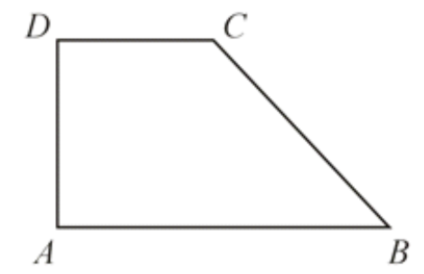 